Me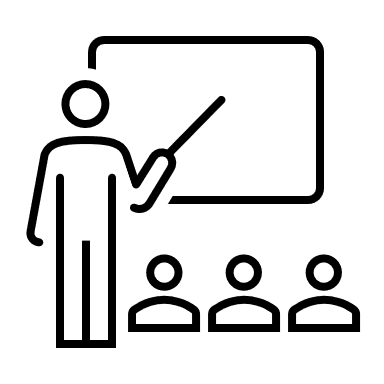 I am best at..I am hoping to be better at